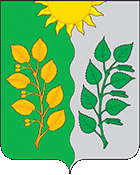 АДМИНИСТРАЦИЯ СЕЛЬСКОГО ПОСЕЛЕНИЯ СУХАЯ ВЯЗОВКА МУНИЦИПАЛЬНОГО РАЙОНА ВОЛЖСКИЙСАМАРСКОЙ ОБЛАСТИПОСТАНОВЛЕНИЕот 29.12.2021 № 96«Об утверждении муниципальной программы «Противодействие коррупции на территории сельского поселении Сухая Вязовка муниципального района Волжский Самарской области на 2022-2024 годы»Во исполнение Федерального закона от 25.12.2008 № 273- ФЗ «О противодействии коррупции», Федерального закона от 17.07.2009 №172-ФЗ «Об антикоррупционной экспертизе нормативно-правовых актов и проектов нормативно-правовых актов», Федерального закона от 2 марта 2007 № 25-ФЗ "О муниципальной службе в Российской Федерации", закон Самарской области от 10.03.2009 № 23-ГД «О противодействии коррупции в Самарской области», Указом Президента Российской Федерации № 478 «О национальном плане противодействия коррупции на 2021-2024 годы», Федеральным законом от 06.10.2003 № 131-ФЗ «Об общих принципах организации местного самоуправления в Российской Федерации», Уставом сельского поселения Сухая Вязовка муниципального района Волжский Самарской области, Администрация сельского поселения Сухая Вязовка  муниципального района Волжский Самарской области ПОСТАНОВЛЯЕТ:	1.Утвердить согласно приложению 1 прилагаемую муниципальную программу «Противодействие коррупции на территории сельского поселения Сухая Вязовка муниципального района Волжский Самарской области на 2022-2024 годы».	2. Утвердить согласно приложению 2	состав комиссии по противодействию коррупции на территории сельского поселения Сухая Вязовка муниципального района Волжский Самарской области.3.Утвердить прилагаемый план мероприятий по реализации муниципальной программы «Противодействие коррупции на территории сельского поселения Сухая Вязовка муниципального района Волжский Самарской области на 2022-2024 годы».4.Разместить настоящее Постановление на официальном сайте администрации сельского поселения Сухая Вязовка муниципального района Волжский Самарской области, а также в вестнике «Вести сельского поселения Сухая Вязовка».5.Настоящее постановление вступает в силу с 01.01.2022 года.6.Контроль за исполнением настоящего постановления оставляю за собой.Глава сельского поселения Сухая Вязовкамуниципального района Волжский Самарской области                                                                                        С.А. Петроваисп. Я.С. Кутовой, тел. 9988921Муниципальная программа«Противодействие коррупции на территории сельского поселения Сухая Вязовка муниципального района Волжский Самарской области на 2022-2024 годы»1.Паспорт муниципальной программы2. Содержание проблемы и обоснование необходимости ее решения программными методами.Коррупция, являясь неизбежным следствием избыточного администрирования со стороны государственных, муниципальных служащих, получила широкое распространение, приобрела массовый, системный характер и высокую общественную опасность. Подменяя публично-правовые решения и действия коррупционными отношениями, основанными на удовлетворении в обход закона частных противоправных интересов, она оказывает разрушительное воздействие на структуры власти и управления, становится существенным тормозом экономического и социального развития, препятствует успешной реализации приоритетных национальных проектов.В настоящее время Российская Федерация стоит перед серьезной проблемой, связанной с коррупцией, представляющей реальную угрозу функционированию публичной власти, верховенству закона, демократии, правам человека и социальной справедливости. Наибольшая опасность коррупции в том, что она стала распространенным фактом жизни, к которому большинство членов общества научилось относиться как к привычному явлению.Поскольку коррупция может проявляться при доступе (отсутствии доступа) к определенной информации, возникает необходимость совершенствовать технологии доступа общественности к информационным потокам. Решить эту проблему возможно только в результате последовательной, системной, комплексной работы по разработке и внедрению новых правовых, организационных, информационных и иных механизмов противодействии. В целях эффективного решения задач по вопросам противодействия коррупции необходимо объединение усилий институтов гражданского общества, координация деятельности государственных органов Самарской области, взаимодействие с федеральными государственными органами и органами местного самоуправления, для этого требуется программно-целевой подход, а также проведение организационных мероприятий в этом направлении, в соответствии с разработанным планом (приложение 1) по реализации настоящей программы.3.Основные цели и задачи программыГлавные цели муниципальной целевой программы противодействии коррупции это: проведение эффективной политики по предупреждению коррупции на уровне местного самоуправления; снижение уровня коррупции, ее проявлений во всех сферах жизнедеятельности общества; укрепление доверия жителей муниципального образования к органу местного самоуправления муниципального образования; активное привлечение общественных организаций и средств массовой информации к деятельности по противодействию коррупции, обеспечению открытости и доступности информации о деятельности органов местного самоуправления;Для достижения указанных целей требуется решение следующих задачустранение условий, порождающих коррупцию;совершенствование правового регулирования в сфере противодействия коррупции на территории сельского поселения Сухая Вязовка муниципального района Волжский, Самарской области:создание системы противодействия коррупции;организация антикоррупционного мониторинга, просвещения и пропаганды;обеспечение прозрачности деятельности администрации сельского поселения Сухая Вязовка муниципального района Волжский, Самарской области;формирование антикоррупционного общественного сознания;обеспечение применения законодательства РФ о противодействии коррупции в целях повышения эффективности механизмов предотвращения и урегулирования конфликта интересов;повышение эффективности просветительских мероприятий, направленных на формирование антикоррупционного поведения муниципальных служащих;совершенствование мер по противодействию коррупции в сфере закупок товаров.4.Оценка эффективности социально-экономических последствий от реализации ПрограммыРеализация Программы, в силу ее специфики и ярко выраженного социально-профилактического характера, окажет значительное влияние на стабильность общества, состояние защищенности граждан и общества от преступных посягательств, а также обеспечит дальнейшее совершенствование форм и методов организации противодействия коррупции в сельском поселении Сухая Вязовка муниципального района Волжский. Самарской области. Реализация Программы и принятие нормативных правовых актов по вопросам противодействия коррупции на территории сельского поселения Сухая Вязовка муниципального района Волжский, Самарской области к 2024 году позволят добиться позитивного изменения ситуации, связанной с коррупционными проявлениями.При этом системное проведение антикоррупционных экспертиз нормативных правовых актов администрации сельского поселения Сухая Вязовка муниципального района Волжский, Самарской области и их проектов, а также привлечение в установленном порядке представителей институтов гражданского общества, общественных организаций к проведению Независимой антикоррупционной экспертизы нормативных правовых актов сельского поселения Сухая Вязовка муниципального района Волжский, Самарской области не позволит создать предпосылки и условия для проявления коррупциогенных факторов.Реальную эффективность реализации Программы позволит оценить результат проведения мониторинга общественного мнения. Предполагается, что доля опрошенных граждан, которые лично сталкивались с проблемой коррупции, к 2024 году сократится.Реализация мероприятий Программы позволит увеличить долю граждан, удовлетворенных информационной открытостью сельского поселения Сухая Вязовка муниципального района Волжский, Самарской области. К числу ожидаемых показателей эффективности и результативности Программы по группе социально значимых результатов относятся следующие показатели:-создание эффективной системы противодействия коррупции;-снижение социальной напряженности в обществе, обусловленной проявлениями коррупции;-создание условий для снижения правового нигилизма населения, формирования антикоррупционного общественного мнения и нетерпимости к коррупционному поведению;-создание дополнительных условий для обеспечения прозрачности деятельности администрации сельского поселения Сухая Вязовка муниципального района Волжский, Самарской области.Методика оценка эффективности реализации Программы производится в соответствии с целевыми индикаторами и показателями характеризующие ход реализации целевой программы.6.Методика оценки эффективности реализации муниципальной программыОценка эффективности реализации муниципальной программы "Противодействие коррупции в сельском поселении Сухая Вязовка" на 2022-2024 годы (далее - Программа) осуществляется администрацией сельского поселения Сухая Вязовка путем установления степени достижения ожидаемых результатов, а также сравнения текущих значений показателей (индикаторов) с их целевыми значениями.Оценка эффективности реализации Программы осуществляется ежегодно в течение всего срока реализации Программы и в целом по окончании ее реализации.Эффективность реализации Программы с учетом финансирования оценивается путем соотнесения степени достижения основных целевых показателей (индикаторов) Программы с уровнем ее финансирования.Комплексный показатель эффективности рассчитывается по формуле: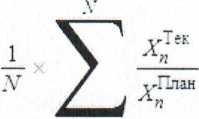                  n=1R = --------------------х 100%	      Ftek                -----	     FПлангде N - общее число целевых показателей (индикаторов);ХПланn - плановое значение n-го целевого показателя (индикатора);ХТекn - текущее значение n-го целевого показателя (индикатора);FПланn - плановая сумма финансирования Программы;Для расчета комплексного показателя эффективности R используются все целевые показатели (индикаторы), приведенные в Программе.При значении комплексного показателя эффективности реализации Программы R от 80 до 100% и более эффективность реализации Программы признается высокой, при значении менее 80% - низкой.Индикаторы и показатели, характеризующие ход реализации муниципальной программы
«Противодействие коррупции на территории сельского поселения Сухая Вязовка
муниципального района Волжский Самарской области на 2022-2024 годы»Методика оценки эффективности реализации муниципальной программы«Противодействие коррупции на территории сельского поселения Сухая Вязовка
муниципального района Волжский Самарской области на 2022-2024 годы»Оценка эффективности реализации муниципальной программы "Противодействие коррупции в сельском поселении Сухая Вязовка" на 2022 - 2024 годы (далее - Программа) осуществляется администрацией сельского поселения Сухая Вязовка путем установления степени достижения ожидаемых результатов, а также сравнения текущих значений показателей (индикаторов) с их целевыми значениями.Оценка эффективности реализации Программы осуществляется ежегодно в течение всего срока реализации Программы и в целом по окончании ее реализации.Состав комиссии по противодействию коррупции на территории
сельского поселения Сухая Вязовка муниципального района ВолжскийСамарской области.Председатель комиссии - Глава сельского поселения Сухая Вязовка С.А. Петрова.Заместитель председателя – Заместитель Главы сельского поселения Сухая Вязовка Я.С. Кутовой.Секретарь – Директор МБУ «Суховязовское» О.В. Сосновская Члены комиссии:Директор ГБОУ СОШ с. Сухая Вязовка - О.И. Кудрявцева.Директор МБУК ЦКД «Колос» - С.С. Багрянцева.Директор МУП «Суховязовское» - Д.А. Синдюков. Заведующий отделением АНО Социального обслуживания - Е.Н. Золотова. ПЛАН МЕРОПРИЯТИЙПо реализации муниципальной программы «Противодействие коррупции на территории сельского поселения Сухая Вязовка муниципального района Волжский Самарской области на 2022-2024 годы»Приложение 1к Постановлению Администрации сельского поселения Сухая Вязовка муниципального района Волжский Самарской области от  29.12.2021 № 96Ответственный исполнитель программыАдминистрация сельского поселения Сухая Вязовка Волжского района, Самарской области.Соисполнители программыПредприятия и организации, зарегистрированные и действующие на территории сельского поселения Сухая ВязовкаПодпрограммы программыСовершенствование нормативного правового регулирования в сфере противодействия коррупции.Развитие и совершенствование комплексной системы противодействия коррупции в органах местного самоуправления.Антикоррупционная пропаганда.Обеспечение открытости и доступности для населения деятельности органов местного самоуправления сельское поселение Сухая Вязовка муниципального района Волжский, Самарской области, укрепление их связи с гражданским обществом, стимулирование антикоррупционной активности общественности.Основания для разработки   Программы        Федеральный закон от 06.10.2003г. № 131-ФЗ «Об общих принципах организации местного самоуправления в Российской Федерации»;Федеральный закон от 25.12.2008 г. № 273-ФЗ «О противодействии коррупции»; Федеральный закон от 17.07.2009 г №172-ФЗ «Об антикоррупционной экспертизе нормативно-правовых актов и проектов нормативно-правовых актов», Федеральный закон от 02.03. 2007 года № 25-ФЗ "О муниципальной службе в Российской Федерации",  Закон Самарской области от  10.03.2009 г. № 23-ГД «О противодействии коррупции в Самарской области».Программно-целевые инструменты программыОказание содействия муниципальным средствам массовой информации в широком освещении мер по противодействию коррупции, принимаемых органами местного самоуправления.Проведение антикоррупционной экспертизы нормативных правовых актов и проектов нормативных правовых актов.Цели программыЦелью Программы является снижение уровня коррупции, поэтапное устранение причин ее возникновения.Задачи программыСовершенствование нормативного правового регулирования в сфере противодействия коррупции.Развитие и совершенствование комплексной системы противодействия коррупции в органах местного самоуправления сельского поселения Сухая Вязовка.Обеспечение открытости и доступности для населения деятельности органов местного самоуправления сельского поселения Сухая Вязовка, укрепление их связи с гражданским обществом, стимулирование антикоррупционной активности общественностиЦелевые индикаторы и показатели программыИндикаторы (показатели) выполнения задачидоля прошедших в отчетном году антикоррупционное обучение (повышение квалификации) и муниципальных служащих в их общей численности.доля вовлеченных в антикоррупционную деятельность предприятий и организаций, зарегистрированных и действующих на территории сельского поселения Сухая Вязовка, в их общем количестве.Этапы и сроки реализации программы1 этап - 2022 год;2 этап - 2023 год;3 этап - 2024 год.Объём бюджетных ассигнований2022 году - 10 тыс. руб.;2023 году - 10 тыс. руб.;2024 году - 10 тыс. руб.Ожидаемые результатыснижение уровня коррупции в органах местного самоуправленияповышения правовой культуры населения и представителей административных структурсовершенствование нормативно-правового обеспечения качества предоставляемых услуготкрытость и доступность для населения, деятельности органов  местного самоуправленияПриложение 1к муниципальной программе Противодействие коррупции на территории сельского поселения Сухая Вязовка муниципального района Волжский Самарской области на 2022-2024 годыУтвержденнойПостановлением Администрации сельского поселения Сухая Вязовка муниципального района Волжский Самарской областиот 29.12.2021 № 96№ п/ пНаименование цели, задачи и целевого индикатора (показателя)Наименование цели, задачи и целевого индикатора (показателя)Единица измеренияЗначение показателяЗначение показателяЗначение показателя№ п/ пНаименование цели, задачи и целевого индикатора (показателя)Наименование цели, задачи и целевого индикатора (показателя)Единица измерения2021 год(факт)2022 год(план)2022 год(план)2023 год(план)2024 год(план)Цель: снижение уровня коррупции, поэтапное устранение причин ее возникновенияЦель: снижение уровня коррупции, поэтапное устранение причин ее возникновенияЦель: снижение уровня коррупции, поэтапное устранение причин ее возникновенияЦель: снижение уровня коррупции, поэтапное устранение причин ее возникновенияЦель: снижение уровня коррупции, поэтапное устранение причин ее возникновенияЦель: снижение уровня коррупции, поэтапное устранение причин ее возникновенияЦель: снижение уровня коррупции, поэтапное устранение причин ее возникновенияДоля граждан, удовлетворенных деятельностью администрации сельского поселения Сухая Вязовка по противодействию коррупции, в общем числе опрошенных граждан, проживающих на территории поселенияДоля граждан, удовлетворенных деятельностью администрации сельского поселения Сухая Вязовка по противодействию коррупции, в общем числе опрошенных граждан, проживающих на территории поселения%100100100100100Задача 1. Развитие и совершенствование комплексной системы противодействия коррупции в администрации сельского поселения Сухая ВязовкаЗадача 1. Развитие и совершенствование комплексной системы противодействия коррупции в администрации сельского поселения Сухая ВязовкаЗадача 1. Развитие и совершенствование комплексной системы противодействия коррупции в администрации сельского поселения Сухая ВязовкаЗадача 1. Развитие и совершенствование комплексной системы противодействия коррупции в администрации сельского поселения Сухая ВязовкаЗадача 1. Развитие и совершенствование комплексной системы противодействия коррупции в администрации сельского поселения Сухая ВязовкаЗадача 1. Развитие и совершенствование комплексной системы противодействия коррупции в администрации сельского поселения Сухая ВязовкаЗадача 1. Развитие и совершенствование комплексной системы противодействия коррупции в администрации сельского поселения Сухая Вязовка1.Доля прошедших в отчетном году антикоррупционное обучение (повышение квалификации) муниципальных служащих от их общей численностиДоля прошедших в отчетном году антикоррупционное обучение (повышение квалификации) муниципальных служащих от их общей численности%01111Задача 2. Обеспечение открытости и доступности для населения деятельности органов местного самоуправления сельского поселения Сухая Вязовка, укрепление их связи с гражданским обществом, стимулирование антикоррупционной активности общественностиЗадача 2. Обеспечение открытости и доступности для населения деятельности органов местного самоуправления сельского поселения Сухая Вязовка, укрепление их связи с гражданским обществом, стимулирование антикоррупционной активности общественностиЗадача 2. Обеспечение открытости и доступности для населения деятельности органов местного самоуправления сельского поселения Сухая Вязовка, укрепление их связи с гражданским обществом, стимулирование антикоррупционной активности общественностиЗадача 2. Обеспечение открытости и доступности для населения деятельности органов местного самоуправления сельского поселения Сухая Вязовка, укрепление их связи с гражданским обществом, стимулирование антикоррупционной активности общественностиЗадача 2. Обеспечение открытости и доступности для населения деятельности органов местного самоуправления сельского поселения Сухая Вязовка, укрепление их связи с гражданским обществом, стимулирование антикоррупционной активности общественностиЗадача 2. Обеспечение открытости и доступности для населения деятельности органов местного самоуправления сельского поселения Сухая Вязовка, укрепление их связи с гражданским обществом, стимулирование антикоррупционной активности общественностиЗадача 2. Обеспечение открытости и доступности для населения деятельности органов местного самоуправления сельского поселения Сухая Вязовка, укрепление их связи с гражданским обществом, стимулирование антикоррупционной активности общественности1.Доля вовлеченных в антикоррупционную деятельность  учреждений, зарегистрированных и действующих на территории сельского поселения Сухая Вязовка, в их общем количествеДоля вовлеченных в антикоррупционную деятельность  учреждений, зарегистрированных и действующих на территории сельского поселения Сухая Вязовка, в их общем количестве%100100100100100Приложение 2к Постановлению Администрации сельского поселения Сухая Вязовка муниципального района Волжский Самарской области от 29.12.2021 № 96№п/пМероприятияСроки реализацииОбъём финансированияОбъём финансированияОбъём финансированияОтветственныеисполнители№п/пМероприятияСроки реализации2022 год2023 год2024 год1Осуществлять контроль за предоставлением муниципальными служащими администрации сельского поселения Сухая Вязовка муниципального района Волжский, Самарской области сведений о доходах и принадлежащем им на праве собственности имуществев период заполнения сведений о доходах, расходах, об имуществе и обязательствах имущественного характераНе требует затратНе требует затратНе требует затратСпециалист по кадровым вопросам2Осуществление проверки достоверности сведений, предоставляемых лицами при поступлении на муниципальную службу в администрацию сельского поселения Сухая Вязовка муниципального района Волжский, Самарской области.постоянноНе требует затратНе требует затратНе требует затратСпециалист по кадровым вопросам4Обеспечить своевременную экспертизу и регистрацию нормативно-правовых актов. Ведение регистра муниципальных нормативно-правовых актовпостоянноНе требует затратНе требует затратНе требует затратСпециалисты администрации5Провести анализ по выявлению и пресечению фактов коррупции среди должностных лиц органов местного самоуправления при размещении заказов на поставки товаров, выполнения работ, оказания услуг для муниципальных нуждпостоянноНе требует затратНе требует затратНе требует затратГлава сельского поселения  Сухая Вязовка6Обеспечение организации обучения муниципальных служащих на семинарах или курсах по теме «Противодействии коррупции в органах государственного и муниципального управления»поэтапно2022г.2023г.2024 г.Специалисты администрации7Осуществлять публикацииинформационных материалов о вопросах коррупции в СМИ и на сайте администрации сельского поселения Сухая Вязовка муниципального района Волжский, Самарской области, о противодействии коррупции, ее влияние на социально-экономическое развитие территории сельского поселения Сухая Вязовка муниципального района Волжский, Самарской областипоэтапно2022г. 10т. руб.2023г. 10т. руб.2024г. 10т. руб.Специалисты администрации8Обеспечение координации деятельности администрации сельского поселения Сухая Вязовка муниципального района Волжский, Самарской области в части рассмотрения обращений граждан по вопросам противодействия коррупции, поступивших в администрациюпостоянноНе требует затратНе требует затратНе требует затратГлава сельского поселения  Сухая Вязовка9Обеспечение возможности размещения физическими и юридическими лицами на официальном сайте администрации (жалоб) о ставших им известными фактах коррупциипостоянноНе требует затратНе требует затратНе требует затратГлава сельского поселения  Сухая Вязовка10Разработка и принятие администрацией сельского поселения Сухая Вязовка муниципального района Волжский, Самарской области административных регламентов по предоставлению гражданам и юридическим лицам муниципальных услугпостоянноНе требует затратНе требует затратНе требует затратСпециалисты администрации1 1Оказание поддержки субъектам малого и среднего предпринимательства по вопросам преодоления административных барьеров.поэтапно2022г.2023г.2024г.Глава сельского поселения  Сухая Вязовка12Проведение рабочих заседаний, встреч иных мероприятий с представителями различных учреждений, депутатами  сельского поселения Сухая Вязовка муниципального района Волжский Самарской области по вопросам противодействия коррупции и недопустимости возникновению фактов коррупции на рабочих местах.В конце каждого квартала, обязательная встреча в период заполнения сведений о доходах, расходах, об имуществе и обязательствах имущественного характераНе требует затратНе требует затратНе требует затратГлава сельского поселения  Сухая Вязовка